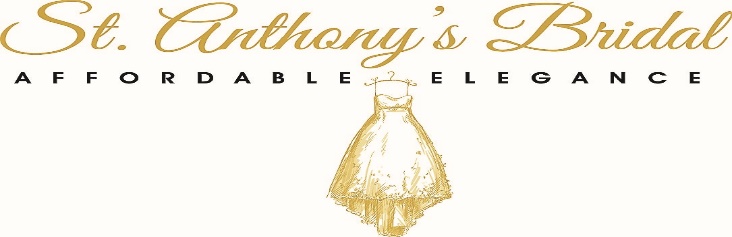 Date of Donation:  Donor Name & Email Address:Description (but not value) of non-cash contributions:Year the wedding gown was worn (must be 10 years or younger):       Size of the tailored gown:Other details of the bridal donations:If you are as excited as we are about YOUR fabulous dress ‘continuing the story’ for another Beautiful Bride, you can ALSO help St. Anthony’s Bridal by:_____   Making an additional monetary donation to St. Anthony’s BridalOR_______Volunteering on a Saturday for a few hours and join in the fun – we will email you further details!  (You will have fun!!)Signature of the St. Anthony’s Volunteer:Printed Name of the St. Anthony’s Volunteer:Thank you so much!  We love our Brides, our volunteers and our donors!!!In Person Donations:  please drop off your dress @ 10560 Main St. Fairfax, VA 22030 during our Saturday hours from 10am – 3pm, and please print out 2 copies of the donation form and bring them with you.Mailed Donations:  St. Anthony’s Bridal c/o Coco Di Mauro 808 Autumn Breeze Ct Herndon, VA 20170.  Please include a self-addressed AND stamped return envelope if you require a donation receipt sent back to you, along with two filled out donation forms.St. Anthony's mission is to provide beautiful wedding gowns to brides at affordable prices. We strive to create a friendly, fun, and stress-free experience for our clients. Our engaged community includes past brides who have blessed the new brides with their dresses, our all-volunteer staff, and our wonderful brides! We are a non-profit, 501c3 FEIN#52-2191053 and operate under the trade name St. Anthony’s Bread, Inc.  For IRS purposes, your donations were voluntary, and you were paid no money and received no goods or services for your kind donation. *If you would like to leave a note to the next beautiful bride, you may leave it here.  Also, if you want them to share a picture/note with you, include your email address here as well (we do not share ANY information).  The Story Continues!